ਮਿਤੀ________________ਪਿਆਰੇ ਮਾਤਾ ਪਿਤਾ / ਸਰਪਰ੍ਸਤ:ਇੱਕ ਅੰਗਰੇਜ਼ੀ ਭਾਸ਼ਾ  ਸਿਖਣ ਵਾਲਾ ( ਐੱਲ ) ਹੋਣ ਦੇ ਨਾਤੇ, ਤੁਹਾਡੇ ਬੱਚੇ,______________________ਨੇ, ਇੱਕ __________________________ ਪ੍ਰੋਗਰਾਮ ਵਿਚ ਹਿੱਸਾ ਲਿਆ। ਇਸ ਬਸੰਤ ਤੁਹਾਡੇ ਬੱਚੇ ਦੇ ਅੰਗਰੇਜ਼ੀ ਭਾਸ਼ਾ ਦੇ ਵਿਕਾਸ ਅਤੇ ਮੁਹਾਰਤ ਦਾ ਪਤਾ ਕਰਨ ਲਈ ਉਸਨੂੰ ਨਿਊ ਯਾਰਕ ਸਟੇਟ ਅੰਗਰੇਜ਼ੀ ਇੱਕ ਦੂਜੀ ਭਾਸ਼ਾ ਪ੍ਰਾਪਤੀ ਟੈਸਟ  (NYSESLAT ) ਦੇ ਕੇ ਉਸ ਦਾ ਜਾਇਜ਼ਾ ਲਿਆ ਗਯਾ।  ਇਹ ਪੱਤਰ ਤੁਹਾਨੂੰ ਇਸ ਬਾਰੇ ਸੂਚਿਤ ਕਰਨ ਲਈ ਹੈ ਕਿ ਤੁਹਾਡਾ ਬੱਚਾ ਐੱਲ ਹਾਲਤ ਨੂੰ ਬਾਹਰ ਆ ਗਿਆ ਹੈ, ਜੋ   [ ਇਕ ਚੈੱਕ ਕਰੋ ] :  NYSESLAT 'ਤੇ ਹੁਕਮਰਾਨੀ ਪੱਧਰ' ਦਾ ਸਕੋਰ ਲੈ ਕੇ  NYSESLAT ਤੇ ਵਿਸਥਾਰ ਪੱਧਰ ਸਕੋਰ ਨਾਲ ਅਤੇ ਆਮ ਕੋਰ ਅੰਗਰੇਜ਼ੀ ਭਾਸ਼ਾ ਆਰਟਸ ਟੈਸਟ ਗ੍ਰੇਡ 3-8 'ਤੇ ਤਿੰਨ ਜ ਉਪਰ ਸਕੋਰ ਲੈ ਕੇ  NYSESLAT ਤੇ ਵਿਸਥਾਰ ਪੱਧਰ ਸਕੋਰ ਨਾਲ ਅਤੇ ਅੰਗਰੇਜ਼ੀ Regents ਇਮਤਿਹਾਨ 'ਤੇ 65 ਜ ਉਪਰ ਸਕੋਰ ਲੈ ਕੇਇਹ ਨਤੀਜੇ ਦੇ ਆਧਾਰ 'ਤੇ, ਤੁਹਾਡਾ ਬੱਚਾ ਹੁਣ ਇੱਕ ਸਾਬਕਾ ਐੱਲ ਹੈ। ਇੱਕ ਸਾਬਕਾ ਐੱਲ ਦੇ ਨਾਤੇ, ਤੁਹਾਡਾ ਬੱਚਾ ਹੁਣ ਸਾਬਕਾ ELL ਸੇਵਾ ਦੇ ਘੱਟੋ-ਘੱਟ ਦੋ ਸਾਲ ਅਤੇ ਨਿਊਯਾਰਕ ਸਟੇਟ assessments ਤੇ ਦੋ ਸਾਲ ਲਈ ਟੈਸਟਿੰਗ ਸਹੂਲਤਾਂ ਪ੍ਰਾਪਤ ਕਰਨ ਦਾ ਹੱਕਦਾਰ ਹੈ। ਤੁਹਾਡੇ ਬੱਚੇ ਦਾ ਅਧਿਆਪਕ ਤੁਹਾਡੇ ਬੱਚੇ ਲਈ ਉਪਲੱਬਧ ਵੱਖ-ਵੱਖ ਸੇਵਾ ਬਾਰੇ ਤੁਹਾਨੂੰ ਸੂਚਿਤ ਕਰੇਗਾ।	ਇਮਾਨਦਾਰੀ ਨਾਲ,  ਪ੍ਰਮੁੱਖ ਜ ਉਸਦਾ ਮਨੋਨੀਤELL EXIT LETTER--SCHOOL MUST MAINTAIN COPY IN STUDENT'S CUMULATIVE RECORD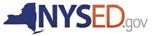 